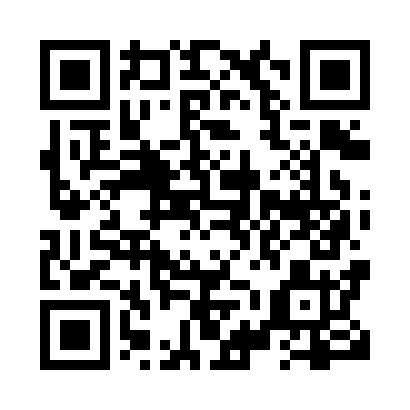 Prayer times for Goose Bay, British Columbia, CanadaWed 1 May 2024 - Fri 31 May 2024High Latitude Method: Angle Based RulePrayer Calculation Method: Islamic Society of North AmericaAsar Calculation Method: HanafiPrayer times provided by https://www.salahtimes.comDateDayFajrSunriseDhuhrAsrMaghribIsha1Wed4:056:011:286:358:5510:522Thu4:026:001:286:368:5610:543Fri3:595:581:276:378:5810:574Sat3:565:561:276:389:0011:005Sun3:545:541:276:399:0111:036Mon3:515:521:276:409:0311:057Tue3:485:511:276:419:0411:088Wed3:455:491:276:429:0611:119Thu3:425:471:276:439:0811:1410Fri3:395:461:276:449:0911:1711Sat3:365:441:276:459:1111:1912Sun3:355:431:276:469:1211:2013Mon3:345:411:276:479:1411:2114Tue3:345:401:276:479:1511:2115Wed3:335:381:276:489:1711:2216Thu3:325:371:276:499:1811:2317Fri3:315:351:276:509:2011:2418Sat3:315:341:276:519:2111:2419Sun3:305:331:276:529:2211:2520Mon3:295:311:276:539:2411:2621Tue3:295:301:276:539:2511:2622Wed3:285:291:276:549:2711:2723Thu3:285:281:286:559:2811:2824Fri3:275:271:286:569:2911:2925Sat3:275:261:286:569:3011:2926Sun3:265:241:286:579:3211:3027Mon3:265:231:286:589:3311:3128Tue3:255:231:286:599:3411:3129Wed3:255:221:286:599:3511:3230Thu3:255:211:287:009:3611:3331Fri3:245:201:297:019:3811:33